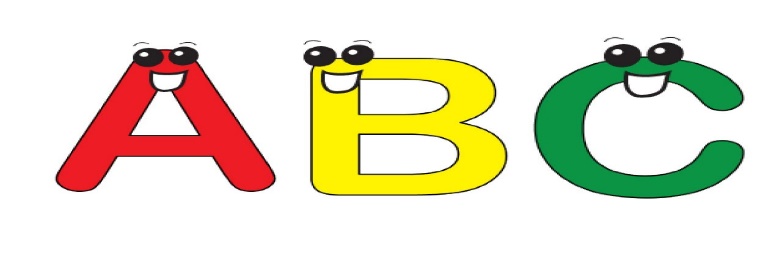 Activity NamePhonics Treasure hunt Curricular AreaLiteracy Age RangeP1-3Resources Required Pencil and paper Time Required At least 15 minutes but can make it last as long as you like! Number of people Required 1 Instructions  Give the child a list of sounds they have to look for either outside or around the house.  You can make this easier or harder depending on age/stage e.g. they could start with looking for objects that begin with “s, t, r” etc or make it more challenging by looking for objects that begin with initial blends (sh, ch, tr) etc.  For older ones they could look for objects with certain sounds in the middle or end (oy, ck, ai, ea, ou) etc.  Send the children off on their hunt but remember to write down a list of things you are expecting them to find!  